Załącznik nr 1 FORMULARZ OFERTY	  dnia	r.(miejscowość)(proszę wpisać imię i nazwisko lub nazwę Wykonawcy)(proszę wpisać adres wykonawcy)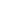 telefon/faks/:…………………………………………………………………………………………………………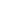 NIP:………………………………………………………. REGON:……………………………………………….(proszę wpisać imiona i nazwiska osób upoważnionych do reprezentowania i składania oświadczeń woli
w imieniu wykonawcy)
(proszę wpisać osobę, która jest upoważniona do kontaktów z zamawiającym)tel./e-mail:……………………………………………………………………………………………………………W odpowiedzi na postępowanie dotyczące usługi przygotowania, gotowania i dostarczenia
gotowych gorących posiłków dwudaniowych (usługa cateringowa) dla klientów Ośrodka
Pomocy Społecznej w Kostrzynie nad Odrą przy ul. Niepodległości 17, zapoznając się z
Warunkami zapytania ofertowego,Oferujemy realizację zamówienia zgodnie z Zapytaniem Ofertowym :1 zupa za cenę…………………………………….zł brutto, słownie złotych:1 drugie danie za cenę zł brutto, słownie złotych:…………………………………………………………..pełny dwudaniowy posiłek za cenę  zł brutto, słownie złotych :…………………………………………Powyższa kwota zawiera podatek Vat
Zobowiązujemy się wykonać zamówienie w terminie :	Uważamy się za związanych z niniejszą ofertą przez okres	Równocześnie:Oświadczam/y, że zapoznałem/-! i śmy się z treścią zapytania ofertowego, warunkami zamówienia i
akceptuję/emy w pełni i bez zastrzeżeń postanowienia zapytania dla niniejszego zamówienia.Zobowiązuję/-emy się do wykonania przedmiotu zamówienia w terminach i w sposób podany w
zapytaniu ofertowym,Oświadczam, że wypełniłem obowiązki informacyjne przewidziane w art. 13 lub art. 14 RODOł)
wobec osób fizycznych, od których dane osobowe bezpośrednio lub pośrednio pozyskałem w celu
ubiegania się o udzielenie zamówienia publicznego w niniejszym postępowaniu,W przypadku wybrania naszej oferty zobowiązuję/emy się do podpisania umowy na warunkach
zawartych w dokumentacji oraz w miejscu i terminie określonym przez Zamawiającego.(podpis oraz pieczęć firmowa wykonawcy / imienna osoby lub osób uprawnionych do składania oświadczeń woli w imieniu
wykonawcy)Do oferty załączam (wymienić wszystkie załączniki):